阿里巴巴2018博士技术高校行 —— 浙江大学站亲爱的同学：从全世界规模最大的电商双11、安全级别最高的支付金融，到全球领先的云计算、覆盖全球的智能物流……今天的阿里巴巴，正在从商业模式创新的引领者，逐渐成为科技创新的引领者。2017年10月，阿里巴巴集团正式宣布成立“达摩院”，进行基础科学和颠覆式技术创新研究。未来3年，阿里巴巴将在技术研发上投入超1000亿元人民币，用于驱动人类科技和生活进步，让世界共享科技的红利！
阿里巴巴诚邀全球优秀博士生，共同参与这场科技创新的浪潮！3月，阿里巴巴将在国内的7所高校举办博士宣讲会，阿里巴巴的核心技术骨干、师兄和HR现场互动交流，并且有机会深入了解阿里技术职业发展路径。同学们可以提前将简历投递到      campus@alibaba-inc.com，邮件标题【浙江大学-博士生-201X届-XXXX岗位】，将有机会获得免笔试和现场面试的机会！进入快速offer通道！诚邀您前来参加，与阿里技术进行零距离接触！
博士技术高校行信息：时间：3月15日   下午19:00-21:30地点：浙江大学玉泉校区曹光彪楼502报名二维码:                        扫描加入微信群聊：阿里巴巴2018博士交流群—浙江大学：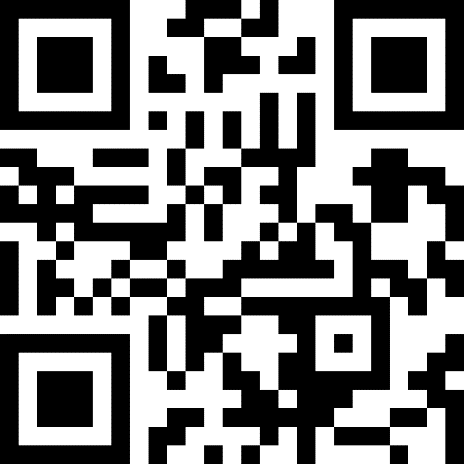 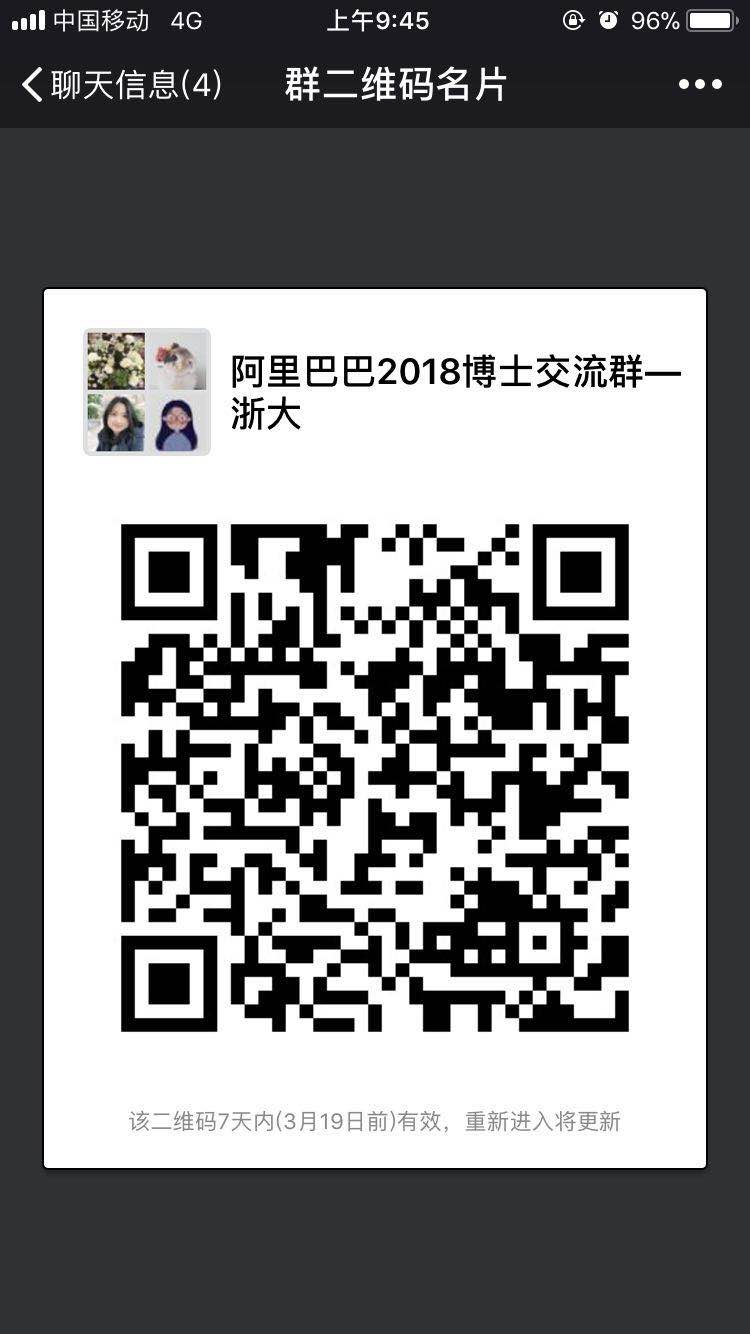 注：活动为定向邀约，请务必通过二维码报名。分享嘉宾：墙辉阿里巴巴副总裁，业务平台事业部
墙辉，阿里花名玄难，阿里巴巴集团副总裁。目前负责阿里核心交易链路业务平台，信息平台和国际化技术建设。加入阿里后先后负责过建设汇金平台、聚石塔，阿里通信，淘宝技术部。2009年加入阿里巴巴之前有多年电信行业BOSS业务架构和技术架构经验，擅长复杂系统架构。墙辉1997年毕业于浙江大学材料科学专业。
徐盈辉研究员，菜鸟人工智能部负责人
徐盈辉，现任菜鸟人工智能部负责人，阿里研究员/资深技术总监。2012年加入阿里巴巴集团，相继担任搜索事业部搜索排序和基础算法的负责人，主导并建立了集offline-nearline-online三位一体的电商平台个性化搜索体系，推动了电商搜索体系从单纯依靠机器学习模型的高效预测进行流量投放，到从不确定性交互环境中，探索目标的在线学习，预测和决策能力的进化。加入阿里前，担任理光日本中央研究所主任研究员，从事跨媒体检索、图像识别以及自然语言方面的研究。徐盈辉毕业于日本丰桥技术科学大学，获得计算机博士，2005年度获得日本自然语言学会年度最佳论文奖，在国际学士会议发表多篇论文，日美中公开专利近20项。
张瑞研究员，数据库事业部张瑞，现任阿里巴巴研究员，六年双11数据库总负责人。2005年加入阿里巴巴，一直在数据库技术领域内深耕细作，经历了阿里巴巴数据库技术变革的整个历程，在2009年到2012年期间，带领团队完成了阿里数据库去IOE的技术变革。在2012年到2017年期间，完成了数据库异地多活建设，并作为数据库负责人支持了六年双11大促。2017开始至今，致力于阿里新一代数据库技术体系的建设，包括计算存储分离架构，新一代自研数据库X-DB，数据库智能大脑，硬件加速等技术。
关涛资深技术专家，计算平台事业部通用计算平台负责人
关涛，现任计算平台事业部通用计算平台负责人，资深技术专家。2016至今，带领百人团队负责阿里巴巴大数据平台的开发，测试，部署，运维和内外业务支持。整个平台集群目前部署在多个国家10+个集群，共计50000+服务器，存储超过1EB数据，日均处理作业量超过300万。加入阿里前，在微软云计算和企业事业部有超过10年工作经验，主持和参与开发了包括Cosmos/Scope，Kirin Store，SearchRepository在内的多套超大规模分布式存储和计算平台。并著有多篇国内外会议论文和专利。我们正在寻找这样的Ta：
2019年及以后毕业的博士同学；
热爱钻研，对某一技术领域有强烈的好奇心；基础学科能力扎实；具有丰富的项目或实习经验，以及将技术运用于实际场景并解决问题的热情；在顶级会议或期刊上发表过学术论文或有相关计算机领域专利。

研究方向：
人工智能、机器学习、深度学习、数据挖掘、图形图像、自然语言处理、语音对话交互、运筹优化、知识图谱、大规模数据处理、机器人、高性能计算、分布式系统、计算机架构、实时机器学习平台、FPGA、数据库、软件性能、存储技术、容器、集群管理、虚拟化与资源调度、操作系统、网络、硬件、通信技术、人机交互、物联网等
阿里巴巴能为博士生提供什么？
- 全球顶尖科学家担任导师进行专业指导，1:1的师兄帮助解决工作与生活难题
- 挑战世界级难题，见证自己的技术与研究成果影响数亿用户
- 针对工程师的技术培训体系，国内外技术会议交流的机会
- 极具市场竞争力的薪酬，全面的福利保障（如iHome置业计划）
阿里巴巴校园部